Publicado en  el 17/11/2014 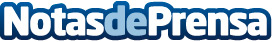 Indra implantará su sistema de gestión de tráfico marítimo en dos puertos brasileños por 18 M€Indra se ha hecho con dos contratos para implantar sus sistemas de control de tráfico de embarcaciones, conocido como VTMIS (Vessel Traffic Management Information System), en los puertos brasileños de Vitoria y Santos por un importe global de 54 millones de reales o unos 18 M€.Datos de contacto:IndraNota de prensa publicada en: https://www.notasdeprensa.es/indra-implantara-su-sistema-de-gestion-de_1 Categorias: Logística E-Commerce Sector Marítimo http://www.notasdeprensa.es